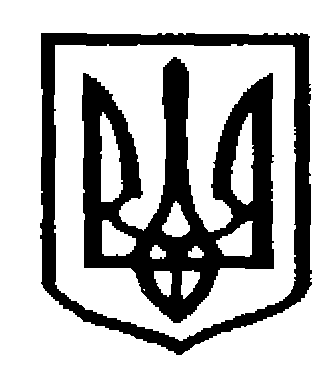 У К Р А Ї Н АЧернівецька міська радаУ П Р А В Л I Н Н Я   О С В I Т Ивул. Героїв Майдану, 176, м.Чернівці, 58029 тел./факс (0372) 53-30-87,  E-mail:osvitacv@gmail.com. Код ЄДРПОУ №02147345Щодо окремих питаньорганізації освітнього процесу2018/2019 навчального рокуЗгідно з статтею 23 Закону України «Про освіту», держава гарантує академічну, організаційну, фінансову і кадрову автономію всім закладам освіти.Відповідно до вищезазначеного та у зв’язку з тим, що День знань припадає на суботу, нагадуємо, що керівники закладів освіти самостійно приймають рішення щодо дати проведення: 1 або 3 вересня, враховуючи територіальні особливості та порядок оплати праці педагогічних працівників. Важливо, щоб початок нового 2018/2019 навчального року налаштував дітей на навчання, дав їм достатню мотивацію та корисні роздуми, а тема першого уроку посприяла вихованню та розвитку ціннісного ставлення особистості учня до державності, суспільства та окремої людини. Враховуючи пам’ятні дати та ювілеї 2018 року, пропонуємо декілька тем, відповідно до віку учнів. Для учнів 1-4 класів «Моя країна – єдина Україна»,             5-11 класів «Буковинське віче та його історичне значення». Для учнів                          9 класів пропонуємо тематику Першого уроку «Я маю право».У зв’язку з поширенням неправдивої інформації щодо структури навчального року, звертаємо Вашу увагу на те, що відповідно до статті 16 Закону України «Про загальну середню освіту» навчальний рік може бути організований за чвертями або семестрами і ні в якому разі за триместрами. Рішення про його структуру приймає заклад загальної середньої освіти, враховуючи межі часу, передбаченого освітньою програмою. Організація освітнього процесу не повинна призводити до перевантаження учнів та має забезпечувати безпечні та нешкідливі умови здобуття освіти. Рекомендуємо наступні терміни організації освітнього процесу у 2018/2019 н.р.І семестр – з 03.09.2018 р. по 21.12.2018 р.,ІІ семестр – з 14.01.2019 р. по 31.05.2019 р.Канікули для учнів  провести :	осінні – з 29.10.2018 р. по 02.11.2018 р.,  зимові – з 24.12.2018 р. по 11.01.2019 р.,  весняні – з 25.03.2019 р. по 29.03.2019 р.Управління освіти рекомендує до 31 серпня провести педагогічні ради, на яких розглянути результати діяльності за минулий навчальний рік, окреслити перспективи на 2018/2019 н.р., схвалити та затвердити в установленому порядку освітні програми, навчальні плани, річні плани роботи, тощо.З метою належної організації початку 2018/2019 навчального року просимо до 20.08.2018 подати графік проведення свята Дня знань (додаток 1), та графік  проведення педагогічних рад (додаток 2) за формами, що додаються. Інформацію просимо надсилати на електронну адресу                        zastankevych-gs@meta.uaЗаступник начальника,начальник відділу загальної середньої  освітиЧернівецької  міської  ради                                                     О.Л. КузьмінаЗастанкевич І.Л., 53-33-39Додаток 1до листа управління освіти Чернівецької міської ради від 16.08.2018 № 01-34/1748Додаток 2до листа управління освіти Чернівецької міської ради                                                                                                          від 16.08.2018 № 01-34/1748Інформація про проведення педагогічних рад у закладах загальної середньої освіти м.Чернівців.16.08.2018 р. № 01-34/1748Керівникам закладів загальної середньої освіти міста ЧернвцівГрафікпроведення свята Дня знаньГрафікпроведення свята Дня знаньГрафікпроведення свята Дня знаньГрафікпроведення свята Дня знаньГрафікпроведення свята Дня знаньу ЗЗСО ______м.Чернівців___________ в 2018/2019н.р.у ЗЗСО ______м.Чернівців___________ в 2018/2019н.р.у ЗЗСО ______м.Чернівців___________ в 2018/2019н.р.у ЗЗСО ______м.Чернівців___________ в 2018/2019н.р.у ЗЗСО ______м.Чернівців___________ в 2018/2019н.р.№ЗЗСОДата проведенняЧас проведенняМісце проведення123№ З/пЗЗСОДата проведенняЧас проведенняМісце проведення